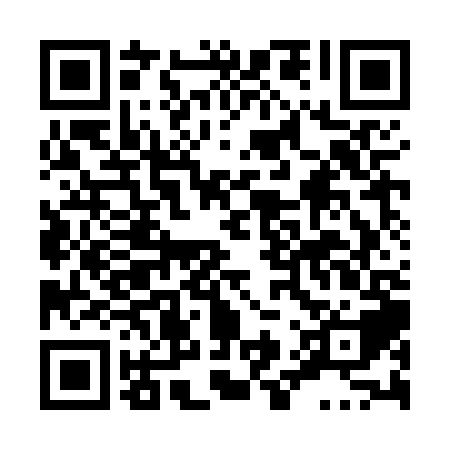 Ramadan times for Greenfeld, Saskatchewan, CanadaMon 11 Mar 2024 - Wed 10 Apr 2024High Latitude Method: Angle Based RulePrayer Calculation Method: Islamic Society of North AmericaAsar Calculation Method: HanafiPrayer times provided by https://www.salahtimes.comDateDayFajrSuhurSunriseDhuhrAsrIftarMaghribIsha11Mon5:555:557:291:165:087:057:058:3912Tue5:535:537:261:165:107:077:078:4113Wed5:505:507:241:165:117:097:098:4314Thu5:485:487:221:165:137:107:108:4515Fri5:455:457:191:155:147:127:128:4616Sat5:435:437:171:155:167:147:148:4817Sun5:405:407:151:155:177:167:168:5018Mon5:385:387:121:145:197:187:188:5219Tue5:355:357:101:145:207:197:198:5420Wed5:335:337:081:145:217:217:218:5621Thu5:305:307:051:135:237:237:238:5822Fri5:275:277:031:135:247:257:259:0023Sat5:255:257:001:135:257:267:269:0224Sun5:225:226:581:135:277:287:289:0425Mon5:195:196:561:125:287:307:309:0626Tue5:175:176:531:125:307:327:329:0827Wed5:145:146:511:125:317:337:339:1128Thu5:115:116:491:115:327:357:359:1329Fri5:095:096:461:115:347:377:379:1530Sat5:065:066:441:115:357:397:399:1731Sun5:035:036:421:105:367:407:409:191Mon5:015:016:391:105:377:427:429:212Tue4:584:586:371:105:397:447:449:233Wed4:554:556:351:105:407:467:469:264Thu4:524:526:321:095:417:477:479:285Fri4:494:496:301:095:427:497:499:306Sat4:474:476:281:095:447:517:519:327Sun4:444:446:251:085:457:527:529:348Mon4:414:416:231:085:467:547:549:379Tue4:384:386:211:085:477:567:569:3910Wed4:354:356:191:085:497:587:589:41